Информация о проведении первого дня  Всероссийской ярмарки трудоустройства.В этом году впервые состоялась  Всероссийская ярмарка трудоустройства «Работа России. Время возможностей». В пятницу 14 апреля в Темрюке прошел первый день ее работы.В ярмарке приняли участие 26 учебных заведений Краснодарского края и республики Крым, 21 работодатель и 11 социальных партнеров.Ярмарка была разбита на 9 тематических площадок, где каждый желающий мог получить нужную ему консультацию.Площадку с учебными заведениями посетили  520 учеников  9, 10 и 11 классов. Ребята смогли ознакомиться с имеющимися факультетами, специальностями, правилами приема и со сроками подачи документов. Учебные заведения сопровождали свою презентацию видеороликами, мастер-классами и раздавали ребятам подарки. Специалист центра занятости провела с ребятами профориентационные мероприятия.Площадку с работодателями предоставившими более 500 вакансий посетили  57 человек желающих найти работу. Каждый смог  пообщаться с работодателем, пройти собеседование в целях дальнейшего трудоустройства. Участники ярмарки были проинформированы о порядке регистрации с целью поиска работы и возможностью прохождения профессионального обучения. Площадку с социальными партнерами ярмарки, где были организованы консультации граждан  представляли такие организации как соцзащита, торгово-промышленная палата, отдел администрации муниципального образования и отдел молодежи, банки «Кубань-кредит» и «Россельхоз банк», общероссийская общественная организация  малого и среднего предпринимательства «Опора России» и политическая партия «Единая Россия». В рамках организованной программы «Всероссийская ярмарка вакансий»в качестве спикеров для учащихся школ выступили представитили  АО «Таманьнефтегаз» и судоремонтный завод «Звездочка», которые рассказали ребятам о важности выбора будущей профессии.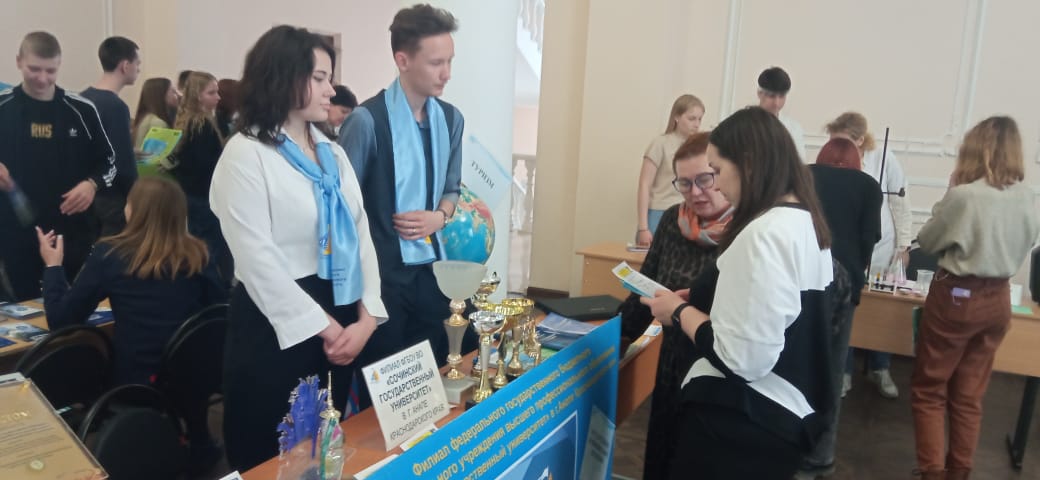 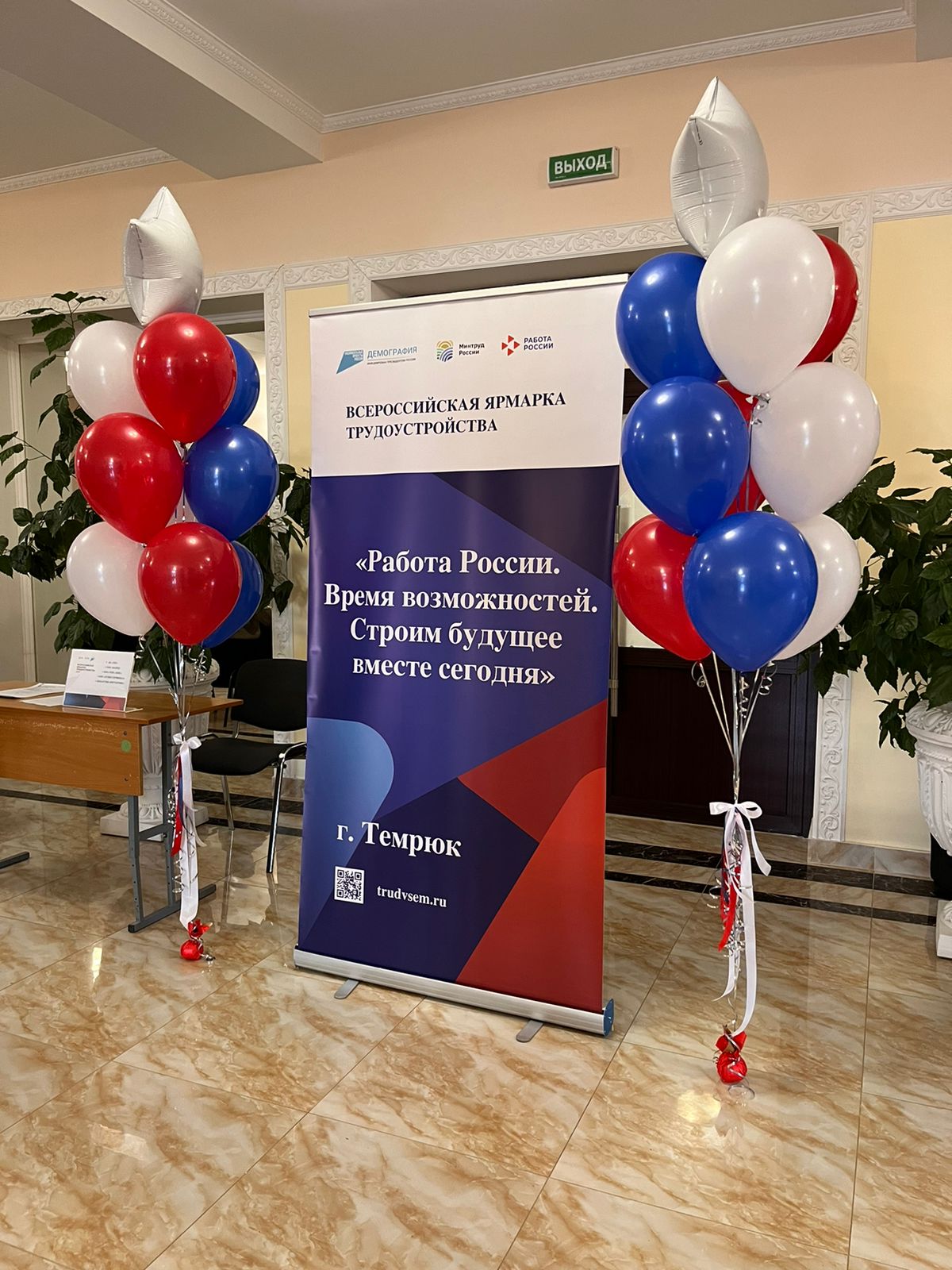 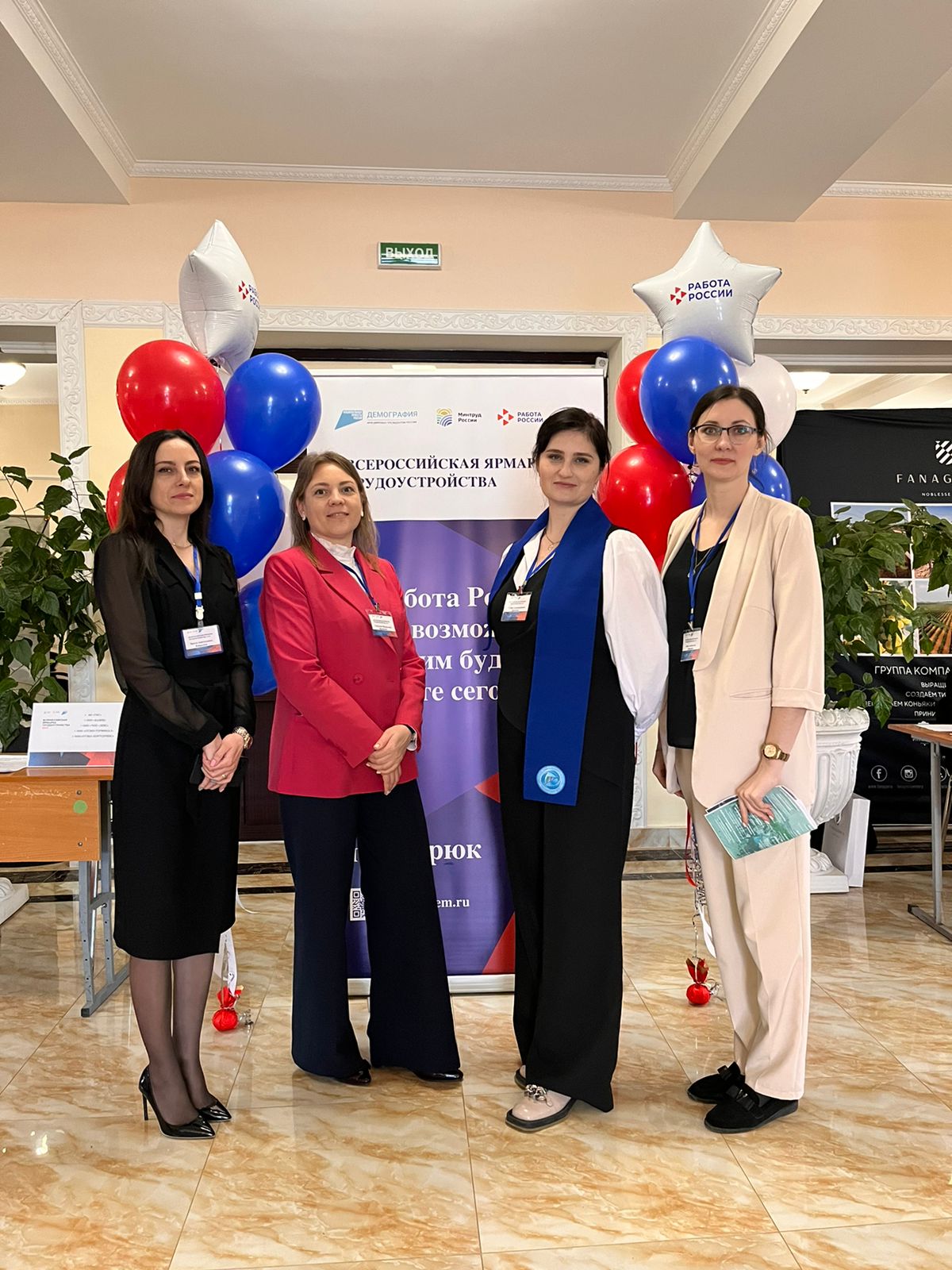 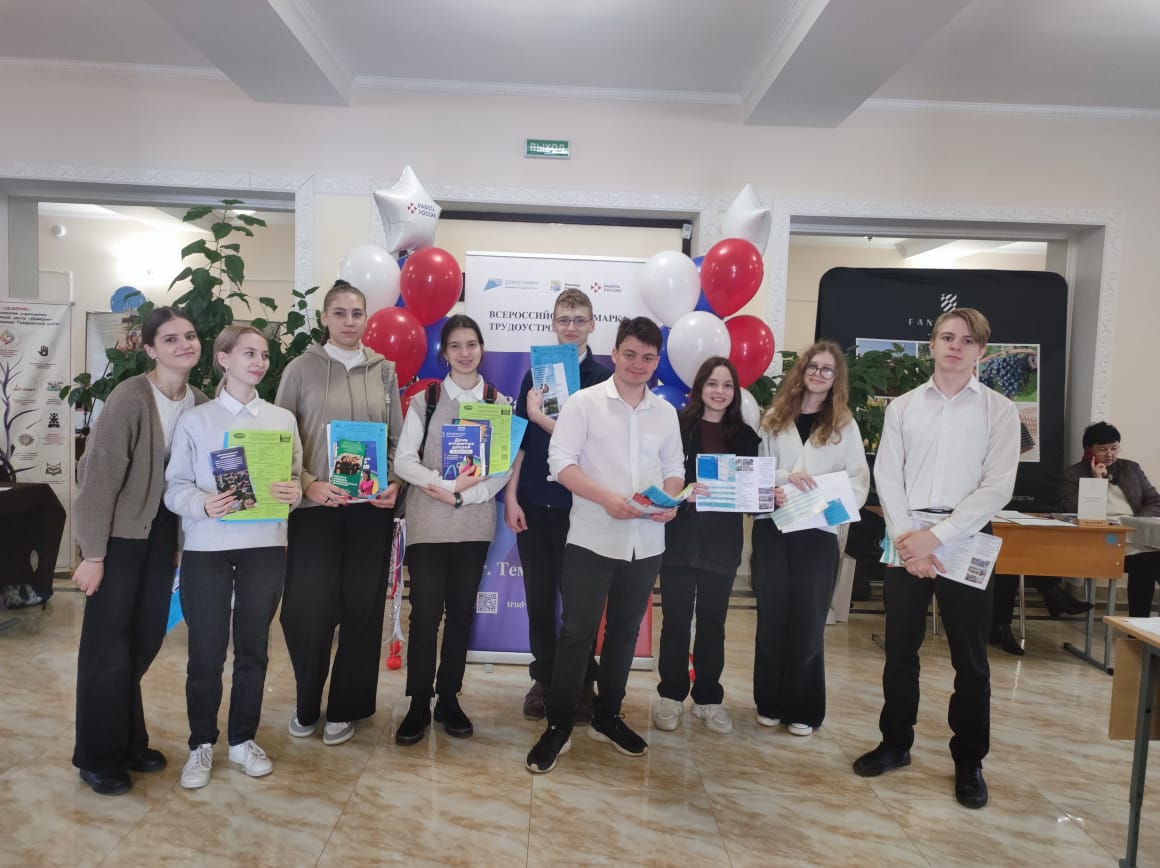 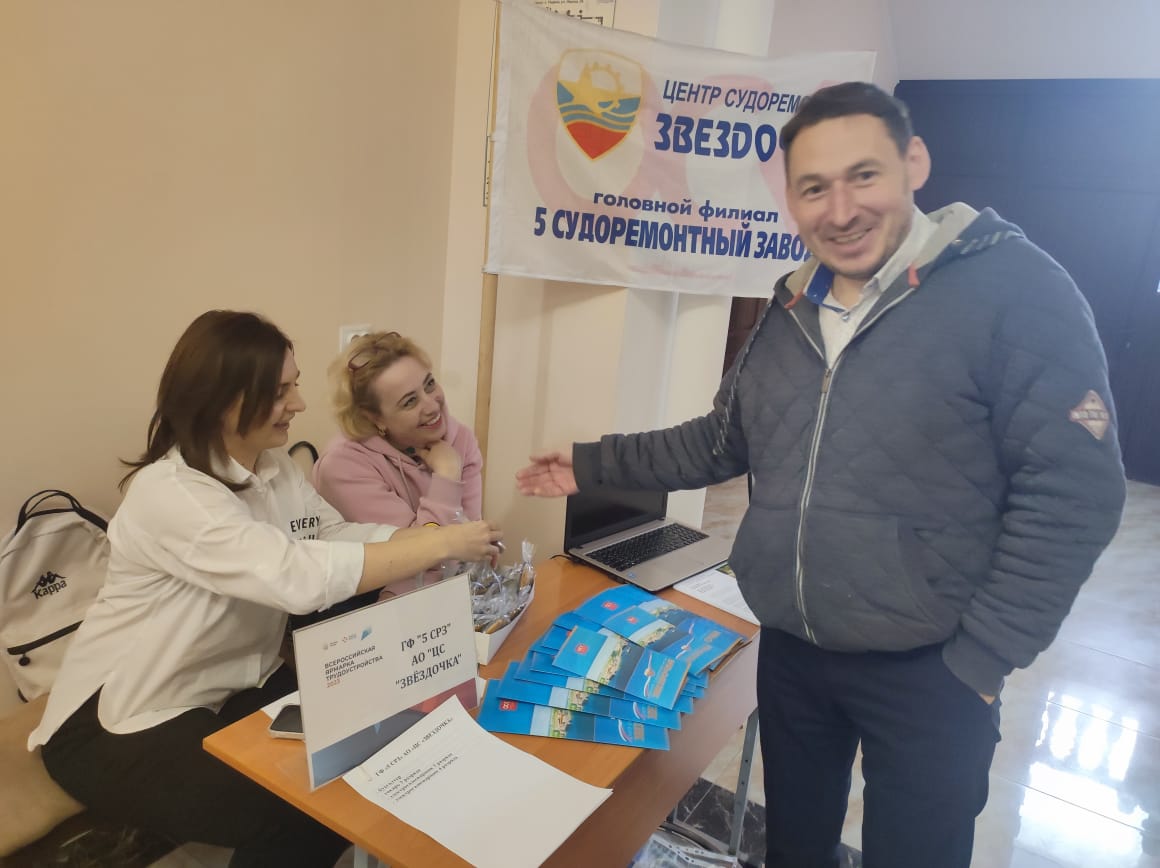 